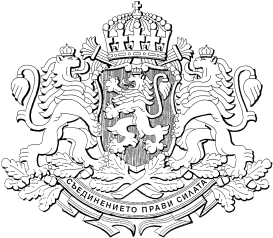 РЕПУБЛИКА БЪЛГАРИЯМИНИСТЕРСКИ СЪВЕТПроектРЕШЕНИЕ  ................от ........................................ г.ЗА одобряване на законопроектНа основание чл. 87, ал. 1 от Конституцията на Република БългарияМИНИСТЕРСКИЯТ СЪВЕТРЕШИ:Одобрява проект на Закон за изменение и допълнение на Закона за храните.Предлага на Народното събрание да разгледа и приеме законопроекта по т. 1.Министърът на земеделието и храните да представи законопроекта по т. 1 в Народното събрание.МИНИСТЪР-ПРЕДСЕДАТЕЛ:АКАД. НИКОЛАЙ ДЕНКОВГЛАВЕН СЕКРЕТАР на Министерския съвет:ВАНЯ СТОЙНЕВАГлавен секретар на Министерството на земеделието и храните:Магдалена ДаковаДиректор на дирекция „Правни дейности и 
законодателство на Европейския съюз“: Десислава Петрова